Состоялись выборы деканов18 декабря в ЛПИ - филиале СФУ состоялись выборы деканов.  Ученый совет института одобрил перспективные программы развития факультетов, представленные кандидатами, участвующими в выборах деканов факультетов: филологического, физико – математического, педагогики и психологии.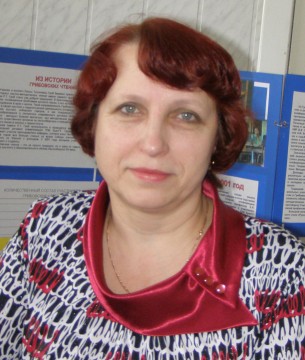 Большинством голосов деканом  филологического факультета избрана канд. филол. наук, доцент Бахор Тамара Андреевна.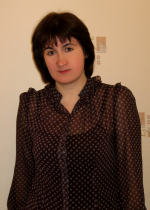 Большинством голосов  деканом  физико-математического факультета избрана канд. физико-матем. наук, доцент Яковлева Елена Николаевна. Большинством голосов деканом  факультета педагогики и психологии избрана канд. филол. наук, доцент Славкина Инга Анатольевна.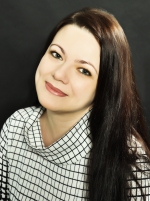 Директор ЛПИ - филиала СФУ Л.Н. Храмова от имени коллектива поздравила избранных деканов с успешным завершением выборной кампании и пожелала новых достижений в их дальнейшей деятельности.